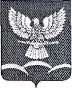 СОВЕТ НОВОТИТАРОВСКОГО СЕЛЬСКОГО ПОСЕЛЕНИЯ ДИНСКОГО РАЙОНАРЕШЕНИЕот       24.10.2018                                                                                               №247-59/03                                                                                                           станица НовотитаровскаяО наименовании улицы на хуторе Карла Маркса в Новотитаровском сельском поселении Динского района     Руководствуясь Федеральным законом от 06 октября 2003 года                   № 131-ФЗ «Об общих принципах организации местного самоуправления в Российской Федерации», Уставом Новотитаровского сельского поселения Динского  района, в соответствии с решением Совета Новотитаровского сельского поселения Динского района от 22.06.2016 г. № 98-23/03 «О межведомственной топонимической комиссии (комиссии по наименованиям) Новотитаровского сельского поселения Динского района», протоколом заседания межведомственной топонимической комиссии (комиссии по наименованиям) Новотитаровского сельского поселения Динского района от 12 октября 2018 года № 1 и письмом председателя комитета солдатских матерей Динского района,   Совет  Новотитаровского   сельского  поселения  Динского района р е ш и л:      1. Присвоить улице, образующейся на х. Карла Маркса Новотитаровского сельского поселения Динского района в районе памятника погибшим советским воинам (схема прилагается), наименование – «Владимира Ивахно» в честь погибшего лейтенанта Ивахно Владимира Петровича, жителя станицы Новотитаровская, участника вооруженного конфликта в Чеченской республике, за проявленное мужество и героизм, посмертно награжденного орденом Мужества.      2. Администрации  Новотитаровского сельского поселения Динского района опубликовать настоящее решение в газете «Трибуна» и  разместить на официальном сайте Новотитаровского сельского поселения Динского района www.novotitarovskaya.info.      3. Контроль за выполнением настоящего решения возложить на комиссию по земельным вопросам, градостроительству, вопросам собственности и ЖКХ Совета Новотитаровского сельского поселения Динского района (Никитенко).4. Настоящее решение вступает в силу со дня его официального опубликования.Глава Новотитаровскогосельского поселения                                                                            С. К. Кошман\Председатель Совета Новотитаровского сельского поселения                 И. П. Бычек